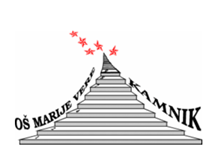 This year we celebrate the 140th birthday of Marija Vera, one of the greatest and first academically educated actresses in Slovenia. Marija was a remarkable woman of her time. She performed on theatre stages across Europe and spoke several languages. Her life was like an adventure story, full of courage and determination. She showed us that we also can reach our goals, despite all obstacles of the present times.With our project ‘’Culture is Cool’’ we want to show that culture matters, although the Covid situation put many cultural activities aside.  To commemorate the birth of Marija Vera as well as to motivate pupils to become active voices of culture worldwide, the pupils and teachers of Primary school Marija Vera from Kamnik, Slovenia, kindly invite you, to take a part in the international literary-art competition.Terms and conditions:Pupils from primary schools and other educational institutions from around the world are welcome to join the contest. The age group of participants must be between 6 and 15. The works will be assessed in three categories:1st category: pupils aged between 6 and 8,2nd category: pupils aged between 9 and 12,3rd category: pupils aged between 13 and 15.The number of entries per school is limited to two per category, selected by the mentor.Individual pupils and/or groups of pupils are allowed to participate, but the group must not consist of more than four (4) members. THEME: The theme is Culture is cool. The idea behind the theme is to think about the meaning of culture, why it is interesting and why it matters, especially in today’s world.The art technique is limited to a comic strip. The size of the entry must not be smaller than A4 and it must not exceed A3 format. Entries may be created digitally or by hand. The language used in the comic strip can be English or Slovene. To enter the Contest each entry must contain information from the Appendix 1, which has to be glued or written down on the back page of the entry.Each entry must also contain:Entry form (Appendix 2)Parental consent (Appendix 3)Any entry that is incomplete, illegible or late will be deemed invalid and will be disqualified.We kindly ask you to send your entries until 25th March, 2022, to the following address:Osnovna šola Marije VereLjubljanska cesta 16A1241 KamnikSlovenia            PS  for CULTURE IS COOL All entries will be examined by a panel of teachers appointed by Primary school Marija Vera. The teacher judges will be appointed from Slovene language teachers, English language teachers and Art teachers. We will award works in each category separately: gold, silver and bronze award.The winning (gold) and runner-up entries (silver and bronze) will be announced by the end of April 2022, at the school’s 140th Anniversary Celebration event. They will be published on our webpage (www.os-marijevere.si), the awarded schools will also be notified via e-mail. The certificates will be sent by e-mail. We feel obliged to let you know that we are going to keep the sent entries in our school archives.                                                                 We wish you lots of artistic inspiration and creative ideas!                                                              Katarina Podgoršek (katarina.podgorsek@os-marijevere.si) 												APPENDIX 1                                         APPENDIX 2ENTRY FORMAPPENDIX 3PARENTAL/GUARDIAN CONSENTIf you agree that your child's literary-art work is sent to the contest Culture is cool and that his/her name and surname is published in the media for the purpose of promoting your child's work, we kindly ask you to fill in and sign the below consent.PLEASE, FILL IN THE FORM WITH CAPITAL LETTERS!-----------------------------------------------------------------------------------------------------------------------------------CONSENT for participating in literary-art competition and media publication  I (parent/caregiver name and surname) ______________________ hereby consent that my child's (child's name and surname) __________________________________, class _________, educational institution (name of the institution) _________________________, literary-art work is sent to the contest Culture is cool that is organized by Primary school Marija Vera, Kamnik, Slovenia. Place, date: ______________________________ Parent/Caregiver’s signature: ____________________Primary School Marija Verakindly invites primary school children aged 6 - 15 to join1st INTERNATIONAL LITERARY-ART CONTEST, TITLED CULTURE IS COOL 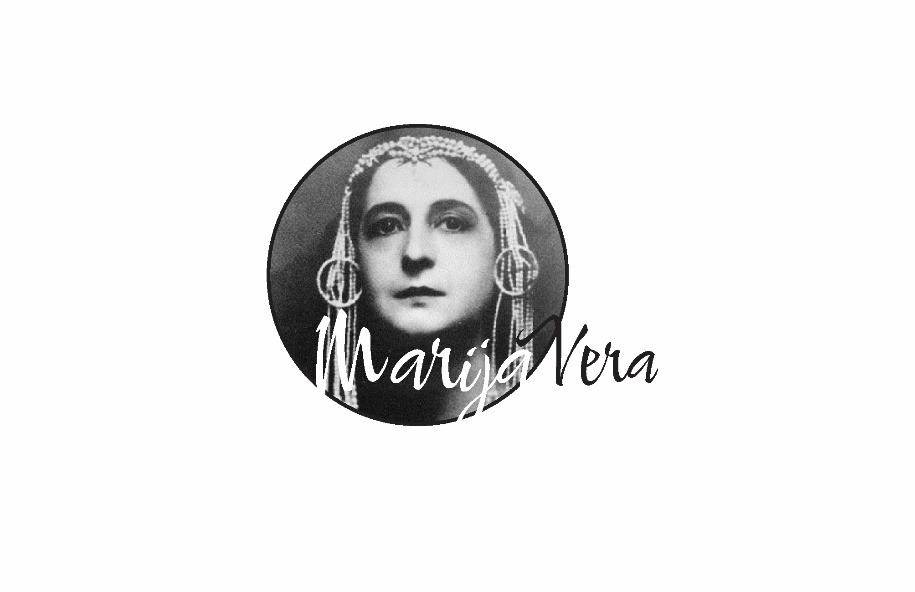 ime in priimek avtorja / author's name and surnamerazred in starost avtorja / author's class and agenaziv in naslov šole / school's name and addressime in priimek mentorja / mentor's name and surnamekontaktni elektronski naslov / contact e-mailime in priimek avtorja / author's name and surnamerazred in starost avtorja / author's class and agenaziv in naslov šole / school's name and addressime in priimek mentorja / mentor's name and surnamekontaktni elektronski naslov / contact e-mailime in priimek avtorja / author's name and surnamerazred in starost avtorja / author's class and agenaziv in naslov šole / school's name and addressime in priimek mentorja / mentor's name and surnamekontaktni elektronski naslov / contact e-mailime in priimek avtorja / author's name and surnamerazred in starost avtorja / author's class and agenaziv in naslov šole / school's name and addressime in priimek mentorja / mentor's name and surnamekontaktni elektronski naslov / contact e-mailSchool:School:School's address:School's address:Mentor's name and surname:Mentor's name and surname:Contact e-mail:Contact e-mail:Author's name and surname:Author's class and age:Author's name and surname:Author's class and age:Author's name and surname:Author's class and age:Author's name and surname:Author's class and age: